OverviewCoaching Defined Slides 4-12Providing Constructive Feedback to TeamsSlides 13-27Three-Part Question* (1 min 24)Putting Coaching Teams Into Action* Slides 28-42Setting the Stage* (51 sec)Open-Ended Question* (1 min 3)Three-Part Question* (1 min 24)Motivating the Team* (36 sec)Ending the Coaching Session* (27 sec)*Video 15-Minute Meeting Suggested Activities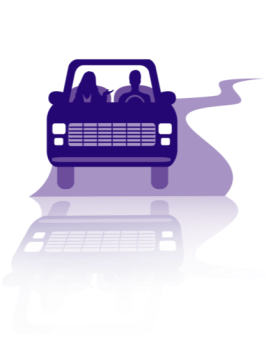 Toolkit materials are designed to be modified and customized. Here are suggestions for time-conscious ways to use this module. Feel free to use these suggestions or come up with your own approach to implementing the module.Topic: Coaching DefinedMethod: Present slides 4-12. Discuss how this approach to coaching differs from and aligns with coaching the team members have received in the past. Materials: Slides 4-12Audience: Administrators, managers, and anyone who will be coachedTopic: Providing Constructive Feedback to TeamsMethod: Provide slides 13-27 as a handout in the beginning of the meeting. Allow 5 minutes for the team to read through the slides. Watch the Three-Part Question video. Spend the remainder of the meeting role playing and using the three-part question.Materials: Slides 13-27, Three-Part Question video Audience: Administrators, managers, and anyone who will be coachedTopic: Putting Coaching Teams Into ActionMethod: Present slides 28-42 using the facilitator notes and accompanying videos. Please note: this activity will take 30 minutes.Materials: Slides 28-42, Setting the Stage video, Open-ended Question video, Three-Part Question video, Motivating the Team video, Ending the Coaching Session video Audience: Administrators, managers, and potential coachesTopic: Putting Coaching Teams Into ActionMethod: Use slides 28-42 and facilitator notes for self-study before the meeting. Using the videos to assist you, walk your team through the steps of a coaching session.Materials: Slides 28-42, Setting the Stage video, Open-Ended Question video, Three-Part Question video, Motivating the Team video, Ending the Coaching Session videoAudience: Administrators, managers, clinicians, and anyone who will be coached 